Игра-викторина "Природа и мы"     Игра-викторина предназначена для обучающихся 3-5 классов, содержит вопросы по живой и неживой природе. Викторина проводится в форме игры "Счастливый случай", включает разнообразные конкурсы, занимательные вопросы экологического характера, загадки о живой и неживой природе, разгадывание кроссвордов. Соревнуются команды по 6 человек в каждой. Команды должны придумать свои эмблемы, название команды.     Викторина проводится в форме игры «Счастливый случай». Соревнуются команды, примерно по 6 человек в каждой. Команды имеют свою эмблему, название. Цель:·        расширение знаний учащихся о флоре и фауне;·        воспитание бережного отношения к природе;·        формирование экологического сознания.1 гейм - Разминка Загадки о живой и неживой природе1. Без крыльев летают,    Без ног бегут,    Без парусов плывут. (облака)2. Не вода, не суша:    На лодке не уплывешь,    И ногами не пройдешь. (болото)3. Я живу под самой крышей,    Даже страшно глянуть вниз.    Я могла бы быть и выше,Если б крыши там нашлись. (сосулька)4. Утром падаю всегда    Не дождинка, не звезда –    И сверкает в лопухах    На опушках и лугах. (роса)5. В морях и реках обитает,    Но часто по небу летает.    А как наскучит ей летать,    На землю падает опять. (вода)6. В одежде богатой,   Сам слеповатый,   Живет без оконца,   Не видывал солнца. (крот)7. Я устраиваюсь ловко    У меня с собой кладовка,    Где кладовка? За щекой!    Вот я хитренький какой! (крот)8. Сер, да не волк,    Длинноух, да не заяц,    С копытами, да не лошадь. (осел)9. Уж очень вид у них чудной!    У папы локоны волной,    А мама ходит стриженой,    На что она обижена? (лев)10. Подрастала – хвост растила,      Платье темное носила.      Подросла – зеленой стала      Хвост на весла поменяла. (лягушка)2 гейм - «Заморочки из бочки»1.      Почему у уток на лапках перепонки?Ответ: эти перепонки нужны уткам, чтобы передвигаться в воде; утки плывут, вращая лапками, как ластами. Перепончатой лапкой можно загребать гораздо больше воды.2.      Как головастики превращаются в лягушек?Ответ: у них вырастают передние, затем задние лапки и отпадают хвостики.3.      Почему у жирафов шея длинная?Ответ: жирафы, благодаря длинной шее, могут поедать листья, до которых другим животным не дотянуться.4.      Почему погибнет лес, в котором вырубят все старые дуплистые деревья?Ответ: в дуплах деревьев живут птицы. Вырубили лес – улетели птицы – появилось много гусениц и насекомых – лес погиб.5.      У птенцов рот ярко красный или оранжевый. Почему?Ответ: красный цвет – сигнал тревоги, опасности. Привлеченные красным цветом птицы-родители, суют корм в открытый клюв.3 гейм - «Темная лошадка»1. а) Многолетнее травянистое растение, цветы белые, ягодка, как шарик. Запах и вкус необычный. Растет ягодка на болоте, во мхах, не боится мороза. Ягоды собирают, варят компоты и варенье. А еще используют ягоды при заболевании сердца и снятия болей в груди, при простуде и как кровоостанавливающее средство. (морошка)     б) Можно ли охотиться на зверей и птиц весной? (нет)2. а) Этот цветок неотделим от русской природы, с ранней весны и до сентября встречаем его на дорогах, в парках и садах, в лесу и на лугах. Листья узорчатые и продолговатые, стебелек длинный, как трубочка. Известен целебными свойствами. (одуванчик)     б) Как можно уберечь животных и птиц от истребления?3. а) У меня головка в черной шапочке, спинка, крылья и хвост темные, а грудка ярко-желтая, будто в желтый жилет нарядилась. Летом я питаюсь жучками, червячками, а зимой, в бескормицу, ем все: и разные зернышки, и крошки хлеба, и вареные овощи. Но особенно я люблю несоленое сало. Догадались, кто я? (синичка)    б) Какой вред причиняют кислотные дожди? (загрязняют водоемы, почвы, губят растения)4. а) У меня желтые надкрылья с черными полосами. От врагов я защищаюсь едкой жидкостью с противным, раздражающим запахом. Я хорошо летаю и в воде не тону. Люблю лакомиться зеленью томатов, картофеля, баклажанов. А детки мои – личинки красного цвета, очень прожорливы. Кто я? (колорадский жук)   б) Как можно остановить размывание почвы? (с помощью посадки деревьев)5. а) Мы живем большими семьями. В каждой семье есть самая крупная самка – матка. Есть у нас и лентяи – трутни. Но больше всего в нашей семье – рабочих. У человека мы живем в специальных домиках. Мы очень любим лакомиться пыльцой и собирать нектар с цветов. Кто мы? (пчелы)   б) Что из перечисленного служит источником загрязнения: самолеты, велосипеды, автомобили, парусные лодки?4 гейм - Конкурс капитановРазгадывание кроссворда. Приложение 15 гейм – «Бегущие минутки» За 1 минуту дать как можно больше правильных ответов на вопросы. Вопросы из викторины о животных.Подведение итоговНаграждение победителейКроссворд «Признаки растений»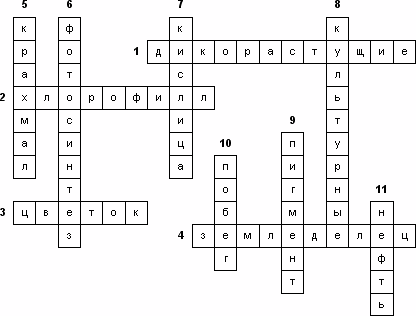 1. Растения, растущие сами по себе в природе.2. Зелёный пигмент растения.3. Орган семенного размножения.4. Древнейшая профессия человека, который занимался выращиванием растений для себя.5. Органическое вещество, образующееся в процессе фотосинтеза у растений.6. Процесс образования органических веществ из неорганических в листьях растений.7. Теневыносливое цветковое растение.8. Растения, которые человек специально выращивает, чтобы использовать в повседневной жизни.9. Красящее вещество, накапливающееся в тканях и органах растения.10. Стебель с расположенными на нём листьями и почками.11. Результат деятельности растений прошлых лет.Кроссворд "Цветы"По горизонтали:3. Эй, звоночки, Синий цвет,-С язычком, А звону нет.7. Родоначальник садовых сортов роз9. Хоть прячется АленаЗа веточкой зеленой,Но красная щекаВидна издалека11.Первым вылез из землицыНа проталинке.Он мороза не боится,Хоть и маленький.12. Стоит дуб полон круп,Шапкой накрыт, Гвоздиком прибит.13. Держит девочка в рукеОблачко на стебельке.Стоит дунуть на него -И не будет ничего.По вертикали:1. Лик пахучий, а хвост колючий2. Появление этих цветов отмечает границу весны и лета.3. Не огонь – а жжется,В руки не дается.Выросла под ивой, Звать ее……4. Цветет весной.5. Стоят в поле сестрички:Желтый глазок, белые реснички.6. Кувшинчики и блюдцаНе тонут и не бьютсяЭто – водяная.…….8. Этот цветок красного цвета символизирует капли крови10. Беленькие горошки на зелёной ножки.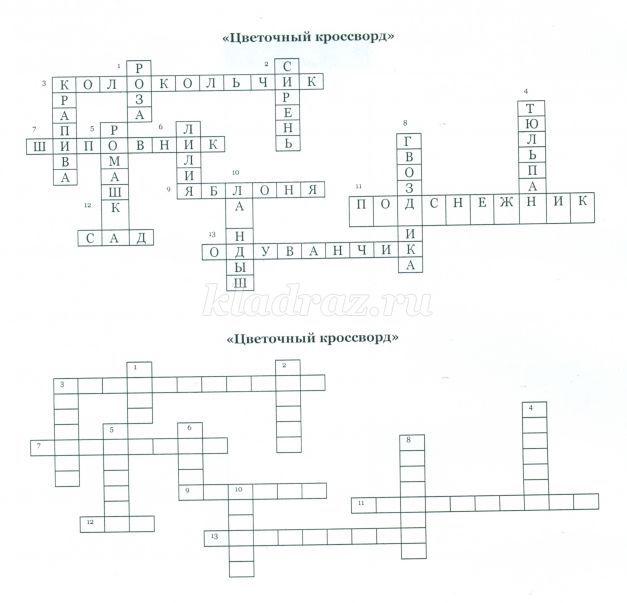 